ProblèmesSi je vends une peluche 5 euros, combien devrais-je en vendre pour obtenir 35 euros ?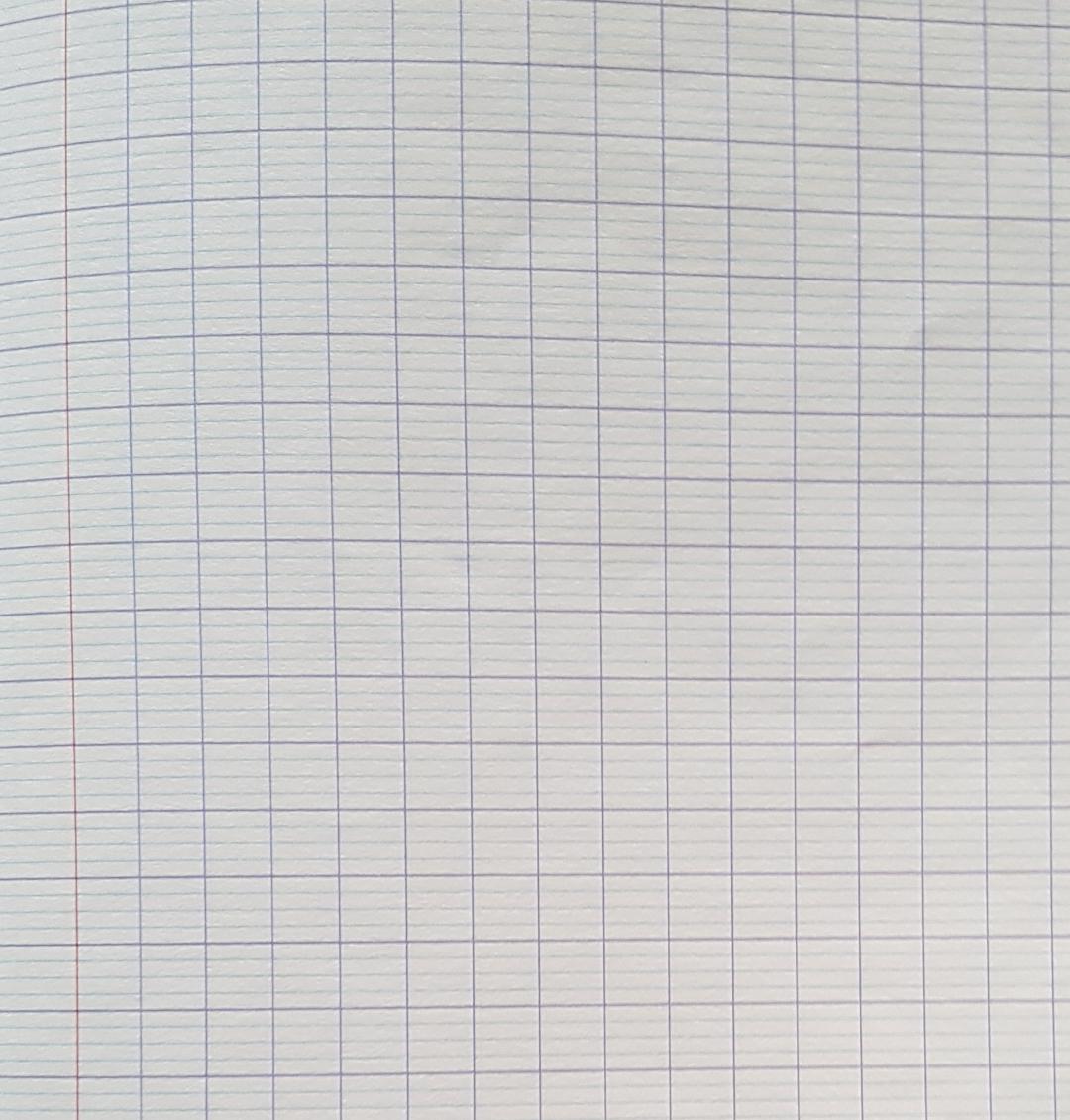 Ma destination est à 1000 kilomètres. Lundi, j’ai fait 145 kilomètre, mardi j’ai fait 325 kilomètres et jeudi j’ai fait 254 kilomètres. Combien de kilomètres me reste-t-il à faire ?